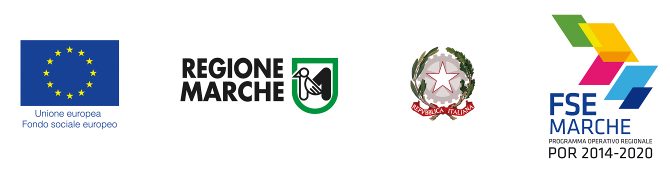 ALLEGATO 4Fac simile da scaricare da http://www.regione.marche.it/Entra-in-Regione/Avvisi-Pubblici o da http://www.regione.marche.it/Regione-Utile/Lavoro-e-Formazione-Professionale (da compilare, stampare, sottoscrivere, scansionare e inserire sul siform 2 nella sezione allegati)(da sottoscrivere digitalmente)DICHIARAZIONE SUL CUMULO DEGLI AIUTI(sostitutiva dell'atto di notorietà -art. 47 DPR 28.12.2000 n. 445) Il sottoscritto  __________________________________________________________________nato a ________________ il ___________ Codice fiscale _______________________________residente a  ____________________________________________________________________in qualità di legale rappresentante dell'impresa  ________________________________________Partita IVA ________________ con sede legale in ______________________________________________________________________________ai fini dell’ottenimento delle agevolazioni previste dal Bando POR Marche FSE 2014-2020 Asse II, Priorità 9.i, Risultato atteso (RA) 9.2, Tipologia di azione (TdA) 9.1.I – “Incentivi alle stabilizzazioni e alle nuove assunzioni nell’area di crisi industriale complessa del fermano maceratese”. Euro 1.740.000,00DICHIARA(barrare la casella che interessa)di NON AVERE ricevuto altri “aiuti di Stato” o contributi concessi a titolo di TEMPORARY FRAMEWORK, a titolo di de minimis, di regolamento di esenzione 651/2014 a valere sugli stessi costi ammissibili del progetto di cui si chiede il finanziamento;oppuredi AVERE ricevuto altri “aiuti di Stato” o contributi concessi a titolo di TEMPORARY FRAMEWORK, a titolo di de minimis, di regolamento di esenzione 651/2014 a valere sugli stessi costi ammissibili del progetto di cui si chiede il finanziamento, come da elenco seguente:Dichiara inoltre: di impegnarsi a comunicare ogni eventuale ulteriore aiuto ricevuto o variazione intervenuta successivamente alla data di presentazione della domanda e fino alla data della eventuale concessione ai sensi del bando in oggetto;di essere consapevole delle responsabilità anche penali derivanti dal rilascio di dichiarazioni mendaci e della conseguente decadenza dai benefici concessi sulla base di una dichiarazione non veritiera, ai sensi degli articoli 75 e 76 del decreto del Presidente della Repubblica 28 dicembre 2000, n. 445.      Luogo e data	Firma digitale del legale rappresentante_______________	________________________________Ente concedenteRif.to normativo o amm.vo che prevede l’agevolazioneProvvedimento di concessioneRegolamento di esenzione/Reg.to de minimis/Temporary FrameworkNatura dei costi già finanziatiImporto  dei costi già finanziati Importo aiuto già ricevuto sullo stesso costo ammissibileIntensità aiuto%